Clinical Data Elements for GIRA Generation Implementation Guide2022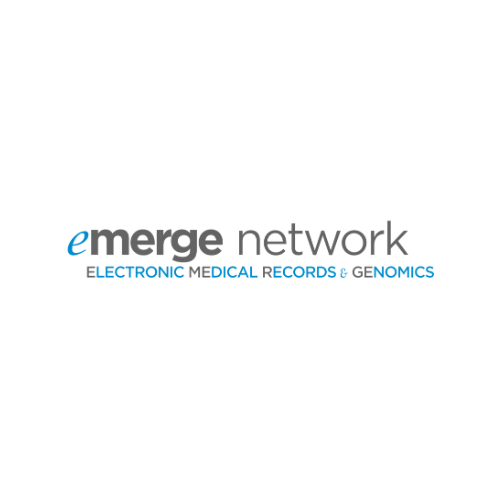 Table of Contents I. Purpose & Scope The purpose of this document is to guide eMERGE sites in pulling clinical data elements from their electronic medical records for conditions that need additional information than what is included in the participant survey. This data is being pulled for each of the prospective participants in small batches as they are enrolled. Inputting the data can be done through an NPI, manually by individual, or manually in batches. Sites should use this guide to follow the data dictionary, perform quality control and check for outliers, and compare pulled data to example data. Whatever is entered into the R4 is how it will be presented on the GIRA. There will be no unit conversions or editing in general from the CC.Please note that this is specifically for GIRA generation, and a separate data dictionary will be created for assessing outcomes. For outcomes, more variables will be collected over time for participants. II. Demographics Notes & Quality ControlParticipant demographics will be collected via the survey however participant lab ID, first name, last name, and date of birth will be collected for quality control purposes. The PARTICIPANT_LAB_ID will be generated and extracted from R4. Sites can bring data into R4 by downloading the data dictionary for the instrument and fill that data in and then re-upload to REDCap or through CDIS. For each record, there will be a record ID in REDCap as well. Sites are responsible for making sure the PARTICIPANT_LAB_ID matches the name and date of birth, and all data are uploaded into the correct record.Example DataIII. Labs-Allergy & ICD Flag <= 3 yrsNotes & Quality ControlThe asthma condition lead is applying a validated algorithm as a tool to predict asthma development in young children1. The algorithm is based on family history and demographics, eczema or wheezing before age 3, and sensitization of 2 or more food or aero allergens. 1: Biagini Myers JM, Schauberger E, He H, Martin LJ, Kroner J, Hill GM, et al. A Pediatric Asthma Risk Score to better predict asthma development in young children. J Allergy Clin Immunol. 2019;143(5):1803-10 e2.Flags will work to distinguish positive allergy tests. The presence or absence of a flag is what is required for R4 and the GIRA. The flags for eczema or wheezing before age 3 are what is used for the GIRA (the ages at those events are not used for the GIRA, only for interim calculation).  Flag = 1 for these if there are diagnoses on 2 separate dates and one of those diagnoses is on or before age 3.Labs-Allergy Example DataICD Flag <= 3 yrs Example DataIV. Labs-NumericalNotes & Quality ControlLipid profile variables unit conversions:To convert values from mmol/L to mg/dl, the equations are as follow (PMID 27122601):For total cholesterol and HDL: multiply value in mmol/L by 38.6.For TG: multiply value in mmol/L by 88.For cutoffs, these are suggestions for a flag to double check (do not want to omit values):HDL-C: <5 or >200 mg/dlTotal cholesterol: <50 or >1000 mg/dlSystolic BP: <60 mmHg or >240 mmHgDBP>0; dynamically check DBP<SBPA1c test results as percentages:Range of feasible values for HbA1c to be: 2.0 – 20.0For all lab clinical data elements, use the participant’s enrollment date when including a most recent valueExample DataV. Data Dictionary Demographics Labs-AllergyLabs-Numerical ICD flag first dx<= 3yrsPARTICIPANT_LAB_IDPART_FIRST_NAMEPART_LAST_NAMEDATE_OF_BIRTH27111111PaulAtreides1965-08-0127222222AlaskaYoung2005-10-06PARTICIPANT_LAB_IDCOUNT_POSITIVE_ALLERGYALLERGY_TEST_FLAG27111111002722222231PARTICIPANT_LAB_IDAge_At_First_Wheeze_EventAge_At_Second_Wheeze_EventAge_At_First_Eczema_EventAge_At_Second_Eczema_EventWheezing_FlagEczema_Flag2711111124..10272222222.1201NormalBelow 5.7%Prediabetes5.7% to 6.4%Diabetes6.5% or abovePARTICIPANT_LAB_IDLAB_NAMEDATE_AT_EVENTMEASUREMENT_CONCEPT_IDVALUE_MOST_RECENT27111111Diastolic BP2021-07-0430128888027111111Systolic BP2021-07-04300424912027111111HDL2021-07-0430344825027111111Total Cholesterol2021-07-04301554818527111111Triglyceride2021-07-044286869210027111111A1C2021-07-0430044105.527222222Diastolic BP2020-01-0130128888027222222Systolic BP2020-01-01300424912027222222HDL2020-01-0130344826027222222Total Cholesterol2020-01-01301554821527222222Triglyceride2020-01-014286869215027222222A1C2020-01-01..VARNAMEVARDESCTYPEUNITSMINMAXREPEATED MEASUREREQUIREDCOMMENT1COMMENT2VALUESPARTICIPANT_LAB_IDAutogenerated de-identified ID that maps back to PERSON_ID and is used by the labs to identify participants; generated upon consentStringDecimalN/AN/ANoYesIdentified participant lab ID that can be extracted from R4PART_FIRST_NAMEParticipant first nameStringN/AN/AN/ANoYesPART_LAST_NAMEParticipant last nameStringN/AN/AN/ANoYesDATE_OF_BIRTHParticipant date of birthDateYYYY-MM-DDN/AN/ANoYes1900-01-01=missingVARNAMEVARDESCTYPEUNITSMINMAXREPEATED MEASUREREQUIREDCOMMENT1COMMENT2VALUESPARTICIPANT_LAB_IDAutogenerated de-identified ID that maps back to PERSON_ID and is used by the labs to identify participants; generated upon consentStringDecimalN/AN/ANoYesIdentified participant lab ID that can be extracted from R4COUNT_POSITIVE_ALLERGYNumber of positive unique allergy tests in recordIntegerN/AN/AN/ANoNoALLERGY_TEST_FLAGFlag=1 if [COUNT_POSITIVE_ALLERGY>=2] OR [1 COUNT_POSITIVE_ALLERGY and 1 COUNT_POSITIVE_ DISTINCT_ICD_ Allergen_Group] OR [COUNT_POSITIVE_ DISTINCT_ICD_ Allergen_Group >=2] ; Flag =0 otherwiseInteger, encoded valueN/A01NoYes1 = Positive - if lab result greater than or equal to 0.35 kU/L for allergen
0 = NegativeICD count = distinct ICD code groups (grouped by allergen), not dates/encounters-9=missing valueAllergy Labs Concept IDs:Allergy Labs Concept IDs:Allergy Labs Concept IDs:Allergy Labs Concept IDs:Allergy Labs Concept IDs:Allergy Labs Concept IDs:Allergy Labs Concept IDs:LAB_NAMELOINC_codeLOINC_nameLOINC_ComponentOmop_concept_idICD allergy groupAllergen, Tree, Elm Tree IgE6109-3White Elm IgE Ab [Units/volume] in SerumUlmus americana Ab.IgE3007757Allergy to eggsICD9 V15.03 or ICD10 Z91.012Allergen, Tree, Acacia Tree IgE6015-2Wattle IgE Ab [Units/volume] in SerumAcacia longifolia Ab.IgE3037831Allergy to PeanutsICD9 V15.01 or ICD10 Z91.01Allergen, Tree, Mountain Cedar Tree IgE6178-8Mountain Juniper IgE Ab [Units/volume] in SerumJuniperus sabinoides Ab.IgE3016459Allergy to milk productsICD10 Z91.011Allergen, Tree, Oak Tree IgE6189-5White Oak IgE Ab [Units/volume] in SerumQuercus alba Ab.IgE3006734Food additives allergy statusICD10 Z91.02Allergen, Tree, Olive Tree6192-9Olive Pollen IgE Ab [Units/volume] in SerumOlea europaea pollen Ab.IgE3014480Allergy to seafoodICD10 Z91.013Allergen, Tree, Pecan Tree IgE6209-1Pecan or Hickory Tree IgE Ab [Units/volume] in SerumCarya illinoinensis tree Ab.IgE 3010354Allergy to other foodsICD10 Z91.018Allergen, Tree, Privet Tree IgE7632-3Privet IgE Ab [Units/volume] in SerumLigustrum vulgare Ab.IgE3023543Spruce IgE Ab [Units/volume] in Serum6857-7Spruce IgE Ab [Units/volume] in SerumPicea excelsa Ab.IgE3008374Allergen, Tree, Walnut Tree IgE33982-0California Walnut Pollen IgE Ab [Units/volume] in Serum Juglans california pollen Ab.IgE3043730Allergen, Tree, American Beech Tree IgE6038-4American Beech IgE Ab [Units/volume] in SerumFagus grandifolia Ab.IgE3006606Cottonwood IgE Ab [Units/volume] in Serum6090-5Cottonwood IgE Ab [Units/volume] in SerumPopulus deltoides Ab.IgE3002527Allergen, Tree, Box Elder/Maple Tree IgE7155-5Boxelder IgE Ab [Units/volume] in SerumAcer negundo Ab.IgE3024149Allergen, Tree, White Ash Tree IgE6278-6White Ash IgE Ab [Units/volume] in SerumFraxinus americana Ab.IgE3028352Red mulberry IgE Ab [Units/volume] in Serum7514-3Red mulberry IgE Ab [Units/volume] in SerumMorus rubra Ab.IgE3015561Allergen, Tree, Palm/Queen Tree IgE6222-4Queen Palm IgE Ab [Units/volume] in SerumSyagrus romanzoffianum Ab.IgE3015627Allergen, Tree, Sweet Gum Tree IgE6260-4Sweet gum IgE Ab [Units/volume] in SerumLiquidambar styraciflua Ab.IgE3012262Allergen, Tree, White Pine Tree IgE6282-8Eastern White Pine IgE Ab [Units/volume] in SerumPinus strobus Ab.IgE3027873Allergen, Tree, Willow Tree IgE6285-1Willow IgE Ab [Units/volume] in SerumSalix caprea Ab.IgE3024593Allergen, Animal, Cat Dander IgE6833-8Cat dander IgE Ab [Units/volume] in SerumCat dander Ab.IgE3023430Allergen, Animal, Dog Dander IgE6098-8Dog dander IgE Ab [Units/volume] in SerumDog dander Ab.IgE3014133Dog epithelium IgE Ab [Units/volume] in Serum6099-6Dog epithelium IgE Ab [Units/volume] in SerumDog epithelium Ab.IgE3008136Dog dander+Dog epithelium IgE Ab RAST class [Presence] in Serum41272-6Dog dander+Dog epithelium IgE Ab RAST class [Presence] in SerumDog dander+Dog epithelium Ab.IgE.RAST class3040439American Cockroach IgE Ab [Units/volume] in Serum30170-5American Cockroach IgE Ab [Units/volume] in SerumPeriplaneta americana Ab.IgE3020960Cockroach IgE Ab [Units/volume] in Serum6078-0Cockroach IgE Ab [Units/volume] in SerumBlatella germanica Ab.IgE3001915Allergen, Mites, D. farinae IgE6095-4American house dust mite IgE Ab [Units/volume] in SerumDermatophagoides farinae Ab.IgE3036780Allergen, Mites, D. pteronyssinus IgE6096-2European house dust mite IgE Ab [Units/volume] in SerumDermatophagoides pteronyssinus Ab.IgE3023351American house dust mite IgE Ab [Units/volume] in Serum6095-4American house dust mite IgE Ab [Units/volume] in SerumDermatophagoides farinae Ab.IgE3036780Allergen, Mites, G. domesticus IgE6126-7Glycyphagus domesticus IgE Ab [Units/volume] in SerumGlycyphagus domesticus Ab.IgE3024159Mouse Epithelium, IgE6179-6Mouse epithelium IgE Ab [Units/volume] in SerumMouse epithelium Ab.IgE3016997Mouse urine proteins IgE Ab [Units/volume] in Serum6181-2Mouse urine proteins IgE Ab [Units/volume] in SerumMouse urine proteins Ab.IgE3012711Mouse Epithelium, IgE6179-6Mouse epithelium IgE Ab [Units/volume] in SerumMouse epithelium Ab.IgE3016997Egg white IgE Ab [Units/volume] in Serum6106-9Egg white IgE Ab [Units/volume] in SerumEgg white Ab.IgE3014599Whole Egg IgE Ab [Units/volume] in Serum7291-8Whole Egg IgE Ab [Units/volume] in SerumEgg whole Ab.IgE3018352Egg yolk IgE Ab [Units/volume] in Serum6107-7Egg yolk IgE Ab [Units/volume] in SerumEgg yolk Ab.IgE3015123Peanut IgE Ab [Units/volume] in SerumAc6206-7Peanut IgE Ab [Units/volume] in SerumArachis hypogaea Ab.IgE3012494IgE Peanut w/Component Reflex90880-6Peanut recombinant (rAra h) 6 IgE Ab [Units/volume] in SerumArachis hypogaea recombinant (rAra h) 6 Ab.IgE1175134Allergen, Insect, Mosquito, IgE6177-0Aedes mosquito IgE Ab [Units/volume] in SerumAedes communis Ab.IgE3009165Allergen Profile, Food-Milk7258-7Cow milk IgE Ab [Units/volume] in SerumCow milk Ab.IgE3001488Allergen, Weed, Pigweed IgE7604-2Common Pigweed IgE Ab [Units/volume] in SerumPigweed common Ab.IgE3025260Allergen, Weed, Russian Thistle IgE6234-9Saltwort IgE Ab [Units/volume] in SerumSalsola kali Ab.IgE3002187Allergen, Grass, Timothy Grass IgE6265-3Timothy IgE Ab [Units/volume] in SerumPhleum pratense Ab.IgE3003888Allergen, Weed, English Plantain IgE6110-1English plantain IgE Ab [Units/volume] in SerumPlantago lanceolata Ab.IgE3014126Alternaria alternata MOLDs6020-2 Alternaria alternata IgE Ab [Units/volume] in SerumAlternaria alternata Ab.IgE3038205Aspergillus fumigatus MOLDs6025-1Aspergillus fumigatus IgE Ab [Units/volume] in SerumAspergillus fumigatus Ab.IgE3011951Cladosporium herbarum MOLDs6075-6Cladosporium herbarum IgE Ab [Units/volume] in SerumCladosporium herbarum Ab.IgE3005136Penicillium notatum MOLDs6212-5Penicillium notatum IgE Ab [Units/volume] in SerumPenicillium notatum Ab.IgE3013101Cockroach native (nBla g)65793-2Cockroach native (nBla g) 7 IgE Ab [Units/volume] in SerumBlatella germanica native (nBla g) 7 Ab.IgE40768481Candida albicans6059-0 Candida albicans IgE Ab [Units/volume] in SerumCandida albicans Ab.IgE3013766Goose feather 6129-1Goose feather IgE Ab [Units/volume] in SerumGoose feather Ab.IgE3011197Pigeon droppings6217-4Pigeon droppings IgE Ab [Units/volume] in SerumPigeon droppings Ab.IgE3019658VARNAMEVARDESCTYPEUNITSMINMAXREPEATED MEASUREREQUIREDCOMMENT1COMMENT2VALUESPARTICIPANT_LAB_IDAutogenerated de-identified ID that maps back to PERSON_ID and is used by the labs to identify participants; generated upon consentStringDecimalN/AN/ANoYesIdentified participant lab ID that can be extracted from R4LAB_NAMESBP, DBP, total cholesterol, HDL, Triglyceride, or A1C.StringN/AN/AYesYesMost recent value per lab nameDATE_AT_EVENTDate event occurredDateYYYY-MM-DDN/AN/AYesYesMost recent value in recordMEASUREMENT_CONCEPT_IDThe MEASUREMENT_CONCEPT_ID field is recommended for primary use in analyses, and must be used for network studies.IntegerN/AN/AN/AYesNoA standard, valid OMOP concept ID. It is typically derived from measurement_source_concept_id. The LOINC terminology is the standard for the measurement domain. If your source data does not use LOINC (i.e. in measurement_source_concept_id) then they need to be translated.Latest systolic blood pressure measure in outpatient setting -9=missing valueVALUE_MOST_RECENTPull most recent value in record DecimalN/AN/AN/ANoYeslab must be in units specified to be listed below by LOINC codes (or converted to those units), & within the values specified separately, else check the value & correct-9=missing valueBlood Pressure Concept IDs:Blood Pressure Concept IDs:CodeDescription 3012888Diastolic BP3004249Systolic BPLabs Concept IDs:Labs Concept IDs:Labs Concept IDs:Labs Concept IDs:Labs Concept IDs:Labs Concept IDs:LAB_NAMELOINC_codeLOINC_nameLOINC_ComponentOmop_concept_idLOINC Unit HDL12772-0Cholesterol in HDL [Units/volume] in Serum or Plasma by ElectrophoresisCholesterol.in HDL3034482mg/dlHDL18263-4Cholesterol in HDL [Mass/volume] in Serum or Plasma ultracentrifugateCholesterol.in HDL3013473mg/dlHDL49130-8Cholesterol in HDL [Mass/volume] in Serum or Plasma by ElectrophoresisCholesterol.in HDL3053286mg/dlHDL35197-3Cholesterol in HDL [Mass or Moles/volume] in Serum or PlasmaCholesterol.in HDL3033190mg/dlHDL12771-2Cholesterol in HDL [Presence] in Serum or Plasma by ElectrophoresisCholesterol.in HDL3033638mg/dlHDL27340-9Cholesterol in HDL [Presence] in Serum or PlasmaCholesterol.in HDL3011884mg/dlHDL14646-4Cholesterol in HDL [Moles/volume] in Serum or PlasmaCholesterol.in HDL3023602mg/dlTotal Cholesterol32308-9Cholesterol [Moles/volume] in SpecimenCholesterol3015548mg/dlTotal Cholesterol2093-3Cholesterol [Mass/volume] in Serum or PlasmaCholesterol3027114mg/dlTotal Cholesterol35200-5Cholesterol [Mass or Moles/volume] in Serum or PlasmaCholesterol3031776mg/dlTotal Cholesterol5932-9Cholesterol [Presence] in Blood by Test stripCholesterol3027074mg/dlTotal Cholesterol14647-2Cholesterol [Moles/volume] in Serum or PlasmaCholesterol3019900mg/dlTotal Cholesterol48620-9Cholesterol [Mass/volume] in Serum or Plasma ultracentrifugateCholesterol3049873mg/dlTriglyceride12951-0Triglyceride [Mass/volume] in Serum or Plasma by calculationTriglyceride3007943mg/dlTriglyceride2571-8Triglyceride [Mass/volume] in Serum or PlasmaTriglyceride3022192mg/dlTriglyceride3043-7Triglyceride [Mass/volume] in BloodTriglyceride3022038mg/dlTriglyceride35217-9Triglyceride [Mass or Moles/volume] in Serum or PlasmaTriglyceride3030875mg/dlTriglyceride28554-4Triglyceride [Presence] in Serum or PlasmaTriglyceride3012391mg/dlTriglyceride14927-8Triglyceride [Moles/volume] in Serum or PlasmaTriglyceride3025839mg/dlTriglyceride70218-3Triglyceride [Moles/volume] in BloodTriglyceride42868692mg/dlA1C4548-4Hemoglobin A1c/Hemoglobin.total in BloodHemoglobin A1c/Hemoglobin.total3004410% as decimal (##.#)A1C4549-2Hemoglobin A1c/Hemoglobin.total in Blood by ElectrophoresisHemoglobin A1c/Hemoglobin.total3003309% as decimal (##.#)A1C17856-6Hemoglobin A1c/Hemoglobin.total in Blood by HPLCHemoglobin A1c/Hemoglobin.total3005673% as decimal (##.#)A1C59261-8Hemoglobin A1c/Hemoglobin.total in Blood by IFCC protocolHemoglobin A1c/Hemoglobin.total40762352% as decimal (##.#)A1C17855-8Hemoglobin A1c/Hemoglobin.total in Blood by calculationHemoglobin A1c/Hemoglobin.total3007263% as decimal (##.#)A1C41995-2Hemoglobin A1c [Mass/volume] in BloodHemoglobin A1c/Hemoglobin.total3034639% as decimal (##.#)A1C71875-9Hemoglobin A1c/Hemoglobin.total [Pure mass fraction] in BloodHemoglobin A1c/Hemoglobin.total42869630% as decimal (##.#)A1C62388-4Hemoglobin A1c/Hemoglobin.total in Blood by JDS/JSCC protocolHemoglobin A1c/Hemoglobin.total40765129% as decimal (##.#)HDL2085-9Mass/volume in Serum or PlasmaHigh-density Lipoprotein (HDL), mg/dL3007070mg/dlTriglyceride30524-3Molecules/volume - 12h post cfst- in Serum or PlasmaTriglycerides (TG), mg/dL3019038Triglyceride3048-6Mass/volume -post CFst- in Serum or PlasmaTriglycerides (TG), mg/dL3027997Triglyceride47210-0Molecules/volume -post CFst- in Serum or PlasmaTriglycerides (TG), mg/dL3048773VARNAMEVARDESCTYPEUNITSMINMAXREPEATED MEASUREREQUIREDCOMMENT1COMMENT2PARTICIPANT_LAB_IDAutogenerated de-identified ID that maps back to PERSON_ID and is used by the labs to identify participants; generated upon consentStringDecimalN/AN/ANoYesIdentified participant lab ID that can be extracted from R4AGE_AT_FIRST_WHEEZE_EVENTAge at first occured; Code must be by age 3.0 of the individual Numerical; three digit after integerYear03NoNoUse DOB to only pull codes that occur < /= 3 years of ageshould be 3.0 or below AGE_AT_SECOND_WHEEZE_EVENTAge at second occured; Code can be before or after 3 years of the individual Numerical; three digit after integerYear017NoNoUse DOB to pull codes AGE_AT_FIRST_ECZEMA_EVENTAge at first occured; Code must be by age 3.0 of the individual Numerical; three digit after integerYear03NoNoUse DOB to only pull codes that occur < /= 3 years of ageshould be 3.0 or below AGE_AT_SECOND_ECZEMA_EVENTAge at second occured; Code can be before or after 3 years of the individual Numerical; three digit after integerYear017NoNoUse DOB to pull codes WHEEZING_FLAGFlag=1 when age at first wheezing event < or = 3.0 and age at second event is not null; Otherwise flag=0IntegerN/A01NoYesECZEMA_FLAGFlag=1 when age at first eczema event < or = 3.0 and age at second event is not null; Otherwise flag=0IntegerN/A01NoYesICD 9 CodesICD 9 CodesICD 9 CodesCondition CategoryICD CodeICD DescriptionEczema691Atopic Dermatitis and related conditionsEczema054.0Eczema herpeticumEczema373.31Eczema of eyelidEczema380.22Acute eczematoid otitis externaEczema380.23Chronic eczematoid otitis externaEczema684Eczema, impetiginousEczema686.8Eczema, pustularEczema690.12Eczema, InfantileEczema691.8Allergic eczemaEczema693.1Allergic eczema or dermatitis due to eggEczema693.1Allergic eczema or dermatitis due to milk productsEczema695.89Eczema intertrigoEczema696.8Psoriasiform eczemaEczema703.8Dystrophy of nail due to eczemaEczema704.8Follicular eczemaEczema709.9Eczematous skin lesionsEczemaV13.3H/O acute eczemaWheezing466.0Acute bronchitis with wheezingWheezing490Bronchitis with wheezingWheezing491.9Chronic bronchitis with wheezingWheezing519.8Wheezing-associated respiratory infectionWheezing786.07Expiratory wheezingWheezing995.3, 786.07Wheezing due to allergyWheezingV12.69H/O wheezingICD 10 CodesICD 10 CodesICD 10 CodesCondition CategoryICD CodeICD DescriptionEczemaL20.xx thru L30.xxDermatitis & EczemaEczemaL20Atopic dermatitisEczemaL26 Exfoliative dermatitisEczemaB00.0Eczema herpeticumEczemaH01.13Eczematous dermatitisEczemaH60.54Acute eczematoid otitis externaEczemaH60.6Chronic eczematous otitis externaEczemaH60.8XChronic eczematoid otitis externaEczemaL73.8Follicular eczemaEczemaL98.9Eczematous skin lesionsEczemaZ87.2H/O eczemaWheezingR06.2 wheezing NOSWheezingJ20.9Acute bronchitis with wheezingWheezingJ40Bronchitis with wheezingWheezingJ42Chronic bronchitis with wheezingWheezingJ98.8Wheezing-associated respiratory infectionWheezingR06.2Wheezing symptomWheezingZ87.898History of wheezingWheezingR21, R06.2Rash with wheezingWheezingT78.40XA, R06.2Wheezing due to allergyWheezingT78.XAnaphylactic reactions/adverse effects